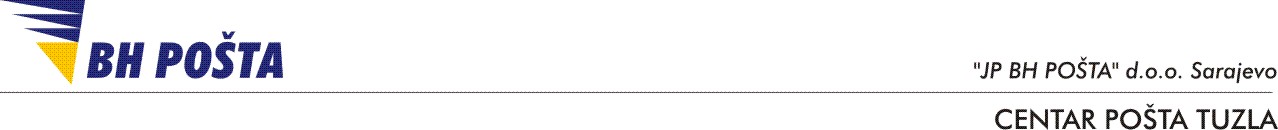 Na osnovu Uredbe o postupku prijema u radni odnos u javnom sektoru Federacije Bosne i Hercegovine („Službene novine Federacije BiH“, broj: 13/19), Zakona o pravima demobiliziranih branilaca i članova njihovih porodica („Službene novine F BiH“ br. 54/19), Odluke o postupku prijema u radni odnos broj: U.D.- 01-3.1.- 503-1/20, od 10.01.2020. godine, člana 14. Pravilnika o radu "JP BH POŠTA" d.o.o. Sarajevo i Odluka o potrebi prijema u radni odnosa broj: U.D.- 01-04.- 6454-4/20, od 03.06.2020. godine, U.D.- 01.3.1.- 16205-4/19, od 31.10.2019. godine, U.D.- 01-04-8120- 4/20, od 14.07.2020. godine, U.D.- 01.3.1.- 16207-4/19, od 31.10.2019. godine, U.D.- 01-04-9702-3/20, od 10.08.2020. godine, U.D.- 01-04.-9661-6/20, od 27.07.2020. godine, U.D. - 01-04-15795-5/20, od 14.12.2020. godine, U.D.- 01-04.-10686-4/20, od 23.12.2020. godine, U.D.- 01-04.-10668-4/20, od 23.12.2020. godine, U.D.- 01-04.-15761-4/20, od 23.12.2020. godine, U.D.- 01-04.-15765-4/20, od 23.12.2020. godine, U.D.- 01-04.-15757-4/20, od 23.12.2020. godine, U.D.- 01-04.-15756-4/20, od 23.12.2020. godine, „ JP BH POŠTA“ d.o.o. Sarajevo - Centar pošta Tuzla, raspisujeJ A V N I  O G L A Sza prijem u radni odnosSlužba za poštansku eksploataciju:Pošta I reda 75101 Tuzla1. Operator - šalterski radnik                          -    1 izvršilac na neodređeno vrijeme2. Dostavljač EMS, TG i hitnih pošiljki            -    2 izvršioca na neodređeno vrijemePošta II reda 76250 Gradačac3. Dostavljač                                                  -     1 izvršilac na neodređeno vrijemePošta II reda 75350 Srebrenik4. Dostavljač                                                  -      1 izvršilac na neodređeno vrijemePošta II reda 75320 Gračanica5. Dostavljač                                                  -      1 izvršilac na neodređeno vrijemePošta IV reda 75280 Kladanj6. Dostavljač                                                  -      1 izvršilac na neodređeno vrijemePošta IV reda 75305 Puračić7. Dostavljač                                                  -     1 izvršilac na neodređeno vrijemePošta V reda 74207 Klokotnica8. Operator-šalterski radnik                            -     1 izvršilac na neodređeno vrijemePošta V reda 75355 Podorašje9. Dostavljač                                                  -     1 izvršilac na neodređeno vrijemePošta V reda 75358 Duboki Potok10. Dostavljač                                                 -   1 izvršilac na neodređeno vrijeme Pošta V reda 75203 Bukinje11. Dostavljač                                            -    1 izvršilac na neodređeno vrijeme Odsjek za podršku brze pošte12. Dostavljač brze pošte                         -     1 izvršilac na neodređeno vrijemeOdjeljenje unutrašnje zaštite13. Čuvar-vozač                                        -   2 izvršioca na neodređeno vrijemeKratak opis poslova za radno mjesto „operator - šalterski radnik“ pod rednim brojem 1: Vrši sve vrste  uplata i isplata po platnom prometu, uputničkoj i štednoj službi; obavlja poslove mjenjačke službe; na šalteru prima sve vrste poštanskih pošiljaka i vodi evidenciju dnevnih radova; trebuje i preuzima poštanske marke  i vrijednosnice i vrši prodaju istih na šalteru pošte; pruža telegrafske i faks usluge; obavlja poslove pružanja telefonsih usluga putem kabinskih posrednika;  po potrebi organizuje tehnološki proces rada u svojoj smjeni; odgovoran je za pravilno i bezbjedno rukovanje  gotovim novčanim sredstvima, interveniše u slučaju smetnji i zastoja u radu; vodi dnevnu i mjesečnu evidenciju i popunjava statističke obrasce pošte; vodi kreditnice za korisnike; vodi knjigu prispjelih i primljenih potražnica; vrši kontrolu rada glavne i pomoćne blagajne; vrši kontrolu prijema telegrama i vođenja računa telegrafskih usluga; vrši kontrolu pregleda rada; vrši svakodnevnu kontrolu unosa podataka i odgovoran je za tačnost istih; po potrebi obavlja i poslove Blagajnika. Po nalogu neposrednog rukovodioca obavlja i druge poslove koji su u skladu sa prirodom i vrstom poslova koje obavlja.Opći i posebni uslovi za prijem u radni odnos:Za radno mjesto „operator - šalterski radnik“  pod  rednim brojem 1. kandidati su obavezni dostaviti sljedeću dokumentaciju (original ili ovjerena kopija):1. Izvod iz matične knjige rođenih - rodni list 2. Uvjerenje o državljanstvu (ne starije od 6 mjeseci)3. Prijavu mjesta prebivališta (ne stariju od 6 mjeseci)4. Diploma o završenoj srednjoj školi – IV ili III stepen5. 6 (šest) mjeseci radnog iskustva na poslovima sa SSS nakon sticanja diplomeKratak opis poslova za radno mjesto „dostavljač EMS, TG i hitnih pošiljki“ pod rednim brojem 2:Vrši prijem i dostavu EMS i hitnih poštanskih pošiljaka i dostavu telegrama na domu prema propisima i uputstvima koja regulišu dostavu pošiljaka; po povratku sa dostave vrši obračun i razduženje kod obračunskog radnika. Po nalogu neposrednog rukovodioca obavlja i druge poslove koji su u skladu sa prirodom i vrstom poslova koje obavlja.Opći i posebni uslovi za prijem u radni odnos:Za radno mjesto „dostavljač EMS, TG i hitnih pošiljki“  pod  rednim brojem 2. kandidati su obavezni dostaviti sljedeću dokumentaciju (original ili ovjerena kopija):1. Izvod iz matične knjige rođenih - rodni list 2 .Uvjerenje o državljanstvu (ne starije od 6 mjeseci)3. Prijavu mjesta prebivališta (ne stariju od 6 mjeseci)4. Diploma o završenoj srednjoj saobraćajnoj školi III stepen ili srednjoj školi - IV ili III stepen5. Dokaz o položenom vozačkom ispitu za „A“ ili „B“ ili „C“  kategoriju6. 6 (šest ) mjeseci radnog iskustva na poslovima sa SSS nakon sticanja diplomeKratak opis poslova za radna mjesta „dostavljač“ pod rednim brojevima: 3, 4, 5, 6, 7, 9, 10 i 11:Vrši preuzimanje i upis preporučenih pošiljaka u dostavne knjižice; Vrši pripremu svih pošiljaka za dostavu; Vrši dostavu svih poštanskih pošiljaka na domu prema propisima i uputstvima koja reguliraju dostavu poštanskih pošiljki; Vrši isplatu svih novčanih doznaka na domu; Vrši prijem uplata na domu; Vrši pražnjenje poštanskih kovčežića; Vrši dostavu pošiljaka Brze pošte na domu; Vodi ličnu evidenciju za svaki mjesec a po potrebi i druge evidencije po nalogu nadređenih; Prati evidenciju zaprimljenih „raspoložbi“ i otvorenih poštanskih pretinaca i postupa po istim; Vodi i ažurira evidenciju o dostavnom reonu a koja se tiče nove/stare numeracije, adrese „bb“, adrese „do broja ??“ i dr.; Po povratku s terena vrši obračun i razduženje novčanih zaduženja kod obračunskih radnika u blagajni kao i razduženje ostalih poštanskih pošiljaka kod kartista. Po nalogu neposrednog rukovodioca obavlja i druge poslove koji su u skladu sa prirodom i vrstom poslova koje obavlja.Opći i posebni uslovi za prijem u radni odnos:Za radna mjesta „dostavljač“ pod rednim brojevima: 3, 4, 5, 6, 7, 9, 10 i 11 kandidati su obavezni dostaviti sljedeću dokumentaciju (original ili ovjerena kopija):1. Izvod iz matične knjige rođenih - rodni list 2. Uvjerenje o državljanstvu (ne starije od 6 mjeseci)3. Prijavu mjesta prebivališta (ne stariju od 6 mjeseci)4. Diploma o završenoj srednjoj škola - III ili IV stepen5. 6 (šest) mjeseci radnog iskustva na poslovima sa SSS nakon sticanja diplomeKratak opis poslova za radno mjesto „operator - šalterski radnik“ pod rednim brojem 8: Vrši sve vrste  uplata i isplata po platnom prometu, uputničkoj i štednoj službi; obavlja poslove mjenjačke službe; na šalteru prima sve vrste poštanskih pošiljaka i vodi evidenciju dnevnih radova; trebuje i preuzima poštanske marke  i vrijednosnice i vrši prodaju istih na šalteru pošte; pruža telegrafske i faks usluge; obavlja poslove pružanja telefonsih usluga putem kabinskih posrednika; po potrebi obavlja i poslove Blagajnika i Voditelja pošte. Po nalogu neposrednog rukovodioca obavlja i druge poslove koji su u skladu sa prirodom i vrstom poslova koje obavlja.Opći i posebni uslovi za prijem u radni odnos:Za radno mjesto „operator - šalterski radnik“  pod  rednim brojem 8. kandidati su obavezni dostaviti sljedeću dokumentaciju (original ili ovjerena kopija):1. Izvod iz matične knjige rođenih - rodni list 2. Uvjerenje o državljanstvu (ne starije od 6 mjeseci)3. Prijavu mjesta prebivališta (ne stariju od 6 mjeseci)4. Diploma o završenoj srednjoj školi - IV ili III stepen5. 6 (šest ) mjeseci radnog iskustva na poslovima sa SSS nakon sticanja diplomeKratak opis poslova za radno mjesto „dostavljač brze pošte“, pod rednim brojem 12:Vrši prijem i dostavu pošiljaka brze pošte prema propisima i uputstvima koja regulišu dostavu pošiljaka; po povratku sa dostave vrši obračun i razduženje kod obračunskih radnika. Vrši preuzimanje najave i aplikativno evidentiranje; vrši evidentiranje statusa pošiljaka u sistemu za elektronsko praćenje pošiljaka; po potrebi vrši sortiranje pošiljaka unutar dostavnih rejona, vrši razduženje neuručenih pošiljaka po povratku. Po nalogu neposrednog rukovodioca obavlja i druge poslove koji su u skladu sa prirodom i vrstom poslova koje obavlja.Opći i posebni uslovi za prijem u radni odnos:Za radno mjesto „dostavljač brze pošte“ pod rednim brojem 12. kandidati su obavezni dostaviti sljedeću dokumentaciju (original ili ovjerena kopija):1. Izvod iz matične knjige rođenih - rodni list 2. Uvjerenje o državljanstvu (ne starije od 6 mjeseci)3. Prijavu mjesta prebivališta (ne stariju od 6 mjeseci)4. Svjedočanstvo o završenoj srednjoj saobraćajnoj školi III stepen ili srednjoj školi - IV ili III stepen5. 6 (šest) mjeseci radnog iskustva na poslovima sa SSS nakon sticanja diplome6. Dokaz o položenom vozačkom ispitu za „A“ ili „B“ ili „C“  kategorijuKratak opis poslova za radno mjesto „čuvar - vozač“ pod rednim brojem 13:Vrši poslove osiguranja i čuvanja imovine, radnika i drugih osoba, koje se nalaze u poslovnim objektima Društva. Upravlja blindiranim i ostalim vozilima registrovanim za prijevoz novca, vrijednosnih papira i dragocjenosti. Naoružan pištoljem, vrši poslove osiguranja i čuvanja novca i vrijednosnih papira i dragocjenosti koje se nalaze u vozilu. Vrši prijevoz poštanskih zaključaka na linijama ORP i RP-a.Vodi putne naloge naloge prema važećim uputstvima. Vrši utovar i istovar poštanskih zaključaka. Vrši sravnjavanje u otpremi i prispijeću pošiljaka sa kontrolorima poštanskog centra i kontrolorima odredišnih pošta. Odgovara za sigurnost vozila i zaključaka. Odgovorno se odnosi prema vozilu. Odgovara za štetu na vozilu prouzrokovanu vlastitim nemarom i nepažnjom. Opisane poslove izvršava u skladu sa važećim zakonom o agencijama i službama unutrašnje zaštite sa pratećim uredbama i pravilnicima. Po nalogu neposrednog rukovodioca obavlja i druge poslove koji su u skladu sa prirodom i vrstom poslova koje obavlja.Za radno mjesto pod  rednim brojem 13. kandidati su obavezni dostaviti sljedeću dokumentaciju (original ili ovjerena kopija):1. Izvod iz matične knjige rođenih - rodni list 2. Uvjerenje o državljanstvu (ne starije od 6 mjeseci)3. Prijavu mjesta  prebivališta (ne stariju od 6 mjeseci)4. Srednja saobraćajna škola - III stepen, KV vozač motornih vozila5. Dokaz o položenom vozačkom ispitu za „B“ kategoriju5. Certifikat za obavljanje poslova fizičke zaštite6. 6 (šest ) mjeseci radnog iskustva na poslovima sa SSS nakon sticanja diplomeNAPOMENA: Demobilizirani branioc i članovi  porodice  demobiliziranog  branioca da bi mogli ostvariti pravo na prednost prilikom zapošljavanja pod jednakim  uslovima u skladu sa Zakonom o pravima demobiliziranih branilaca i članova njihovih porodica („Službene  novine F BiH“, br. 54/19), dužni su uz prijavu na radno mjesto za koje su se prijavili, pored ostalih dokaza dostaviti i sljedeće dokaze: 1. Dokaz  o statusu  demobiliziranog branioca ili člana  porodice demobiliziranog branioca  (potvrda, uvjerenje  i sl.)2. Dokaz da se demobilizirani branioc ili član porodice demobiliziranog branioca vodi na  evideciji nezaposlenih lica,  ne stariji od 30 dana. Probni rad nije predviđen ni za jedno radno mjesto.Radno iskustvo na poslovima sa stručnom spremom, koja je predviđena za radno mjesto koje se popunjava, dokazuje se potvrdom prethodnog poslodavca ili poslodavaca kod kojih je kandidat radio ili radi a koja sadrži podatke o tome na kojim poslovima je kandidat radio ili radi, sa kojom stručnom spremom i sa precizno navedenim periodom radnog angažovanja ili Uvjerenjem porezne uprave (period angažovanja i stručna sprema radnog mjesta).Uvjerenja o uplaćenim doprinosima se neće priznavati  kao dokaz  za traženo radno iskustvo. Polaganju ispita mogu pristupiti samo kandidati koji su podnijeli urednu, potpunu i blagovremenu prijavu.NAPOMENA: Za sva radna mjesta, pored pitanja iz općeg znanja, ostali dio pitanja na pismenom dijelu ispita odnosi se na oblast poslova kojom se bavi Društvo - Zakona o poštama BiH, Zakon o poštama Federacije BiH, Opći uvjeti za obavljanje poštanskih usluga BiH i drugi zakonski odnosno podzakonski akti koji regulišu oblast poslova kojim se bavi Društvo.O  datumu, vremenu i mjestu  održavanja pismenog  dijela ispita  kandidati će biti obaviješteni u pisanom obliku, putem obavijesti koja će biti dostavljena kandidatu na kućnu adresu koja je navedena u prijavi na oglas,  kao i na e-mail adresu, ukoliko je ista navedena na prijavi i to najmanje pet dana prije održavanja ispita. Ako uredno obaviješten  kandidat ne pristupi polaganju pismenog ili usmenog dijela ispita, smatra se da je odustao od učešća u oglasnoj proceduri i neće biti pismeno obaviješten o ishodu javnog oglasa. Pismeni dio ispita polaže se u vidu testa. Kandidati koji polože pismeni dio ispita polažu i usmeni dio ispita.O datumu, vremenu i mjestu polaganja pismenog dijela ispita kandidati će biti obaviješteni pismenim putem.Nakon održanog pismenog dijela ispita, o datumu i vremenu polaganju usmenog dijela ispita kandidati će biti obaviješteni pismenim putem ili usmeno, odmah nakon polaganja pismenog dijela ispita, ukoliko se prijavi manji broj kandidata.Prijavljivanje na oglas: Uz obavezno potpisanu prijavu, sa kraćom biografijom i jasnom naznakom na koje radno mjesto se kandidat prijavljuje, kandidati su dužni dostaviti dokaze u originalu ili ovjerenoj kopiji koji su nabrojani za radno mjesto na koje se prijavljuje. Diploma o završenoj  školi  dostavlja se u ovjerenoj kopiji . Samo izabrani kandidat će imati obavezu da dostavi ljekarsko uvjerenje.Kandidat se može prijaviti na više radnih mjesta, ali za svako radno mjesto mora podnijeti posebnu potpisanu prijavu i navesti na koje se radno mjesto prijavio, uz napomenu da je dovoljno da ovjerene kopije dokaza priloži samo za jedno radno mjesto, a za druga radna mjesta na koja se prijavio samo kopije dokaza o ispunjavanju uslova , uz napomenu da u prijavi navede na koje radno mjesto je dostavio ovjerene kopije dokaza. Potpisane prijave na oglas sa tačnom adresom, e-mailom, biografijom i dokazima o ispunjavanju općih i posebnih uslova, treba dostaviti u roku od 15 dana od dana objavljivanja oglasa u dnevnim novinama „Dnevni avaz“ i „Oslobođenje“ na adresu: „JP BH POŠTA“ d.o.o. Sarajevo - Centar pošta Tuzla, Aleja Alije Izetbegovića 29 , 75000 Tuzla, sa naznakom na koverti: Prijava na javni oglas uz naznaku - redni broj radnog mjesta, naziv radnog mjesta i poštu. Neuredne, nepotpune i neblagovremene prijave neće biti uzete u razmatranje